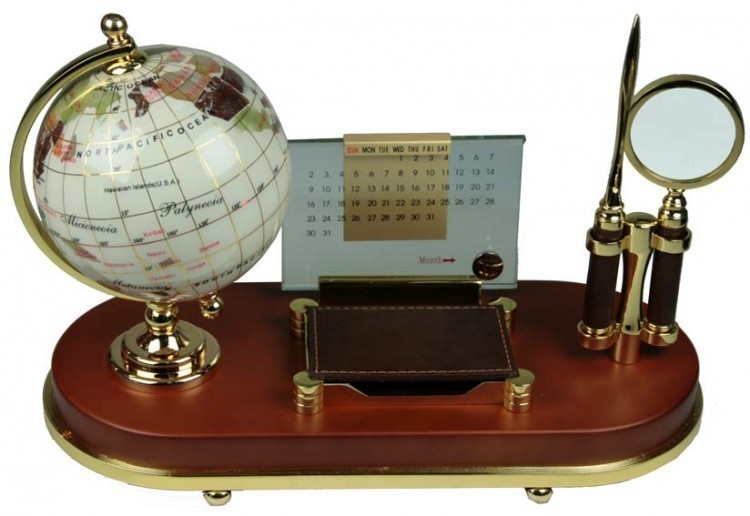 КАЛЕНДАРЬзнаменательныхи памятных датна 2015 год «Календарь знаменательных и памятных дат на 2015 год» содержит значимые для истории страны даты,  перечень российских и международных праздников. Календарь включает информацию о юбилеях отечественных и зарубежных писателей, ученых, деятелей культуры и искусства, о книгах-юбилярах,  библиотеках-юбилярах Смоленской области. Календарь может оказать помощь библиотекам в планировании работы, преподавателям, культурным учреждениям, а также государственным и муниципальным органам. Настоящий «Календарь знаменательных и памятных дат на 2015 год» не претендует на полноту отражения всех юбилейных дат 2015 года.В России 2015 год объявлен -  Годом  литературы в России (Указ Президента РФ от 12.06.14 г. № 426 «О проведении в РФ Года литературы в 2015 году»)  Кроме того в 2015 году в России и мире отметят:13 января	День Российской печати21 февраля	Международный день родного языка3 марта 	Всемирный день мира для писателя23 марта по 30 марта	Неделю детской и юношеской книги21 марта	Всемирный день поэзии2 апреля	Международный день детской книги15 апреля	Международный день культуры23 апреля	Всемирный день книги и авторского права3 мая	Всемирный день свободы печати24 мая	День славянской письменности и культуры27 мая	Общероссийский день библиотек6 июня	Пушкинский день России1 сентября	Всероссийский праздник «День знаний»8 сентября	Международный День распространения грамотности21 октября	Международный День школьных библиотек26 ноября	Всемирный День информации     Книги – юбиляры года230 лет  детской книге «Приключения барона Мюнхаузена» Э. Распэ (1785).225 лет самой известной книге А. Н. Радищева «Путешествие из Петербурга в Москву»  (1790).
195 лет  поэме «Руслан и Людмила» А. С. Пушкина (1820).
190 лет поэме «Борис Годунов» А. С. Пушкина (1825).185 лет  циклу коротких пьес «Маленькие трагедии» А. С. Пушкина (1830).
185 лет  пьесе  «Моцарт и Сальери» А. С. Пушкина (1830).
180 лет  исторической прозе «Ледяной дом»  И. И. Лажечникова  (1835).
175 лет  роману  «Герой нашего времени» М. Ю. Лермонтова (1840).
175 лет  романтической поэме «Мцыри» М. Ю. Лермонтова (1840).
170 лет  историческим приключениям «Двадцать лет спустя» А. Дюма (1845).
170 лет  историческому роману «Королева Марго» А. Дюма (1845).
170 лет эпистолярному роману «Бедные люди» Ф. М. Достоевского (1845).165 лет  роману «Жизнь Дэвида Копперфильда, рассказанная им самим» Ч. Диккенса (1850).150 лет  роману «Всадник без головы» Майн Рида (1865).150 лет удивительной сказке  «Приключения Алисы в стране чудес» Л. Кэрролла (1865).
145 лет  научно-фантастическому роману «20 000 лье под водой» Ж. Верна (1870). 145 лет   трагедии «Царь Борис» А. К. Толстого (1870).135 лет  роману «Братья Карамазовы» Ф. М. Достоевского (1880).
115 лет  пьесе «Живой труп» Л. Н. Толстого (1900).90 лет  фантастическому роману «Голова профессора Доуэля» А. Беляева (1925).90 лет  поэме «Анна Снегина» С. А. Есенина (1925).
85 лет  поэме  «Во весь голос» В. В. Маяковского (1930).80 лет   поэме «Дядя Степа» С. В. Михалкова (1935).75 лет  повести «Тимур и его команда» А. Гайдара (1940).
70 лет   поэме «Василий Тёркин» А. Т. Твардовского (1945).50 лет  книге «Понедельник начинается в субботу» А. и Б. Стругацких (1965).Юбилейные даты 2015 годаЯнварь1 января – 85 лет со дня рождения А. В. Жигулина, поэта.  8 января – 105 лет со дня рождения  Г. С. Улановой, балерины, народной артистки СССР.15 января – 70 лет со дня рождения М. И. Дунаевского, композитора. 15 января – 90 лет со дня рождения Е. И. Носова, писателя.15 января – 220 лет со дня рождения А. С. Грибоедова, писателя и дипломата.19 января – 115 лет со дня рождения М. В. Исаковского, поэта.19 января – 150 лет со дня рождения В. А. Серова, живописца и графика.29 января – 155 лет со дня рождения А.П. Чехова, писателя.Февраль9 февраля –  100 лет со дня рождения Б.Ф. Андреева, актера, народного артиста СССР.10 февраля – 125 лет со дня рождения Б. Л. Пастернака, поэта прозаика, переводчика, лауреата Нобелевской премии.11 февраля –  140 лет со дня рождения В. И. Качалова, актера, народного артиста СССР.22 февраля –  205 лет со дня рождения Ф. Шопена, польского композитора, пианиста.22 февраля – 165 лет со дня рождения  Ф. А. Васильева, художника.  28 февраля – 95 лет со дня рождения Ф. А. Абрамова, писателя. Март4 марта – 80 лет со дня рождения С. Б. Рассадина, литературоведа.6 марта – 200 лет со дня рождения П. П. Ершова, русского поэта, прозаика, драматурга. 10 марта – 115 лет со дня рождения Ю. А. Васнецова, художника.12 марта – 75 лет со дня рождения,  Г. И. Горина, писателя, драматурга.16 марта  –  125 лет со дня рождения С. А.  Михоэлса, актера,   народного артиста СССР.20 марта – 100 лет со дня рождения С. Т. Рихтера, пианиста, народного артиста СССР.   21 марта  – 120 лет со дня рождения  Л. О. Утесова, артиста эстрады, певца, актера, народного артиста СССР.21 марта – 330 лет со дня рождения И. С. Баха, немецкого композитора. 22 марта –  100 лет со дня рождения Г. С. Жженова, актера, народного артиста СССР.27 марта – 100 лет со дня рождения В. М. Тушновой, поэтессы.28 марта – 90 лет со дня рождения И. М. Смоктуновского, актера, народного артиста СССР.Апрель2 апреля – 175 лет со дня рождения Э. Золя, французского писателя.5 апреля – 95 лет со дня рождения А. Хейли, американского писателя.14 апреля – 270 лет со дня рождения Д. И. Фонвизина, писателя, драматурга.21 апреля – 280 лет со дня рождения изобретателя И. П. Кулибина.Май5 мая – 100 лет со дня рождения Е. А. Долматовского, поэта.7 мая – 175 лет  со дня рождения П. И. Чайковского, композитора.9 мая  –  90 лет со дня рождения  Б. Ш. Окуджавы,  русского прозаика, поэта,  драматурга.10 мая – 85 лет со дня рождения И. С. Глазунова, художника, народного художника  СССР.15 мая – 750 лет со дня рождения Алигьери Данте, итальянского поэта.24 мая – 75 лет со дня рождения И. А. Бродского, поэта, драматурга, переводчика, лауреата Нобелевской премии.24 мая – 110 лет со дня рождения М. А. Шолохова,  писателя, лауреата Нобелевской премии.24 мая – 185 лет со дня рождения А. К. Саврасова, художника.Июнь3 июня – 90 лет со дня рождения А. В. Эфроса, театрального режиссера, заслуженного деятеля искусств РФ.21 июня – 80 лет со дня рождения Ф. Саган, французской писательницы.Июль 6 июля – 130 лет  со дня рождения А. Я. Таирова, театрального  режиссера, основателя и руководителя Камерного театра,  народного артиста РСФСР. 12 июля – 120 лет назад со дня рождения  Ю. А. Завадского, актера, режиссёра, народного артиста СССР.23 июля – 100 лет  со дня рождения М. Л. Матусовского, поэта.26 июля – 130 лет со дня рождения А. Моруа, французского писателя.Август 5 августа – 165 лет со дня рождения Ги де Мопассана, французского писателя.14 августа – 155 лет со дня рождения Э. Сетона-Томпсона, канадского писателя-натуралиста.19 августа – 235 лет со дня рождения П. Ж. Беранже, французского поэта.
22 августа - 95 лет со дня рождения Р. Бредбери, американского писателя-фантаста.26 августа – 90 лет со дня рождения П. Е. Тодоровского, режиссёра, кинооператора, актера, народного артиста РСФСР.  28 августа – 90 лет со дня рождения А. Н. Стругацкого, писателя-фантаста. 28 августа – 90 лет со дня рождения Ю. В. Трифонова, писателя. 30 августа – 155 лет со дня рождения И. И. Левитана, художника.Сентябрь5 сентября – 445 лет со дня рождения Т. Кампанеллы, итальянского писателя и философа.7 сентября – 145 лет со дня рождения А. И. Куприна. писателя. 15 сентября – 125 лет со дня рождения А. Кристи, английской писательницы.23 сентября – 125 лет со дня рождения С. И. Ожегова, языковеда. 24 сентября – 70 лет со дня рождения Л. А. Рубальской, поэтессы.25 сентября –  95 лет со дня рождения С. Ф. Бондарчука, режиссёра, актера, народного артиста СССР.26 сентября – 100 лет  со дня рождения С. С. Смирнова, писателя.28 сентября –  100 лет со дня рождения Г. А. Товстоногова, театрального режиссёра, народного артиста СССР.Октябрь3 октября – 120 лет со дня рождения С. А. Есенина, поэта.7 октября –  100 лет  со дня рождения М. И. Алигер, поэтессы. 7 октября – 130 лет со дня рождения Н. Бора, ученого физика, лауреата Нобелевской премии.13 октября – 135 лет со дня рождения Саши Черного, поэта, писателя, переводчика.20 октября – 85 лет со дня рождения Е. И. Парнова, писателя-фантаста, публициста.22 октября – 145 лет со дня рождения И. А. Бунина, писателя, лауреата Нобелевской премии.26 октября – 135 лет со дня рождения Андрея Белого, поэта, писателя.Ноябрь 12 ноября – 115 лет со дня рождения М. Митчел, американской писательницы.13 ноября – 285 лет со дня рождения А. В. Суворова, русского полководца, национального героя России, одного из основоположников русского военного искусства.20 ноября – 90 лет со дня рождения М. М. Плисецкой, балерины, народной артистки СССР.28 ноября – 100 лет  со дня рождения К. А. Симонова, поэта, прозаика, драматурга.28 ноября – 135 лет со дня рождения А. А. Блока, поэта. 28 ноября – 85 лет со дня рождения И. П. Золотусского ,писателя, литературного критика. 30 ноября – 100 лет со дня рождения  В. Ю. Драгунского, детского писателя. 30 ноября – 180 лет со дня рождения М. Твена, американского писателя, сатирикаДекабрь5 декабря – 195 лет  со дня рождения А. А. Фета, поэта, переводчика.11 декабря – 205 лет со дня рождения Альфреда де Мюссе, французского писателя, поэта, прозаика.16 декабря – 100 лет со дня рождения Г. В. Свиридова, композитора, пианиста, народного артиста СССР.17 декабря – 90 лет со дня рождения К. Я. Ваншенкина, поэта, прозаика.17 декабря – 245 лет со дня рождения Людвига ванн Бетховена, немецкого композитора.Книги – юбиляры года230 лет  детской книге «Приключения барона Мюнхаузена» Э. Распэ (1785).225 лет самой известной книге А. Н. Радищева «Путешествие из Петербурга в Москву»  (1790).
195 лет  поэме «Руслан и Людмила» А. С. Пушкина (1820).
190 лет поэме «Борис Годунов» А. С. Пушкина (1825).185 лет  циклу коротких пьес «Маленькие трагедии» А. С. Пушкина (1830).
185 лет  пьесе  «Моцарт и Сальери» А. С. Пушкина (1830).
180 лет  исторической прозе «Ледяной дом»  И. И. Лажечникова  (1835).
175 лет  роману  «Герой нашего времени» М. Ю. Лермонтова (1840).
175 лет  романтической поэме «Мцыри» М. Ю. Лермонтова (1840).
170 лет  историческим приключениям «Двадцать лет спустя» А. Дюма (1845).
170 лет  историческому роману «Королева Марго» А. Дюма (1845).
170 лет эпистолярному роману «Бедные люди» Ф. М. Достоевского (1845).165 лет  роману «Жизнь Дэвида Копперфильда, рассказанная им самим» Ч. Диккенса (1850).150 лет  роману «Всадник без головы» Майн Рида (1865).150 лет удивительной сказке  «Приключения Алисы в стране чудес» Л. Кэрролла (1865).
145 лет  научно-фантастическому роману «20 000 лье под водой» Ж. Верна (1870). 145 лет   трагедии «Царь Борис» А. К. Толстого (1870).135 лет  роману «Братья Карамазовы» Ф. М. Достоевского (1880).
115 лет  пьесе «Живой труп» Л. Н. Толстого (1900).90 лет  фантастическому роману «Голова профессора Доуэля» А. Беляева (1925).90 лет  поэме «Анна Снегина» С. А. Есенина (1925).
85 лет  поэме  «Во весь голос» В. В. Маяковского (1930).80 лет   поэме «Дядя Степа» С. В. Михалкова (1935).75 лет  повести «Тимур и его команда» А. Гайдара (1940).
70 лет   поэме «Василий Тёркин» А. Т. Твардовского (1945).50 лет  книге «Понедельник начинается в субботу» А. и Б. Стругацких (1965).Краеведческий календарь2 января – 95 лет со дня рождения Айзека Азимова,  известного ученого-биохимика, писателя-фантаста, популяризатора науки. Родился в м. Петровичи ныне Шумячского района.23 января – 75 лет со дня рождения В. Н. Коробова, живописца, члена Союза художников России. Преподаватель живописи и рисунка детской художественной школы            г. Смоленска. 24 января – 85 лет со дня рождения М. И. Левитина, архивиста, краеведа, автора многих газетных и журнальных публикаций по истории Смоленского края. Уроженец пос. Стодолище Починковского района Смоленской области.
26 января – 90 лет назад в г. Смоленске выступал  В. В. Маяковский. 28 января – 120 лет со дня рождения Александра Владимировича Алевладова (Косолапова), выдающегося музыкального деятеля Смоленска 20-х годов, дирижёра. 28 января – 75 лет назад в городе Смоленске открылась большая выставка произведений смоленских и московских художников. Это был первый творческий отчет областного Союза художников.21 февраля – 180 лет со дня рождения М. О. Микешина, русского художника, автора проектов памятников, в том числе памятника «Тысячелетие России» в Новгороде, Екатерине II в Санкт-Петербурге, Богдану Хмельницкому в Киеве и других. 1 марта – 85 лет назад в Смоленске состоялась  1-я областная конференция пролетарских писателей.6 марта – 105 лет со дня рождения А. П. Мозолева, живописца, графика, педагога. Уроженец  г. Рудни.10 марта – 195 лет со дня рождения Дмитрия Николаевича Потемкина, почетного гражданина города Смоленска, Смоленского губернского предводителя дворянства, городского головы Смоленска. 12 марта – 175 лет со дня рождения А. Н. Попова, смоленского земского просветителя и издателя.14 марта – 90 лет назад в г. Смоленске открылся Дом работников просвещения.16 марта – 75 лет со дня рождения В. А. Сонина, известного  ученого-психолога, профессора, автора книг по психологии,  4 апреля – 95 лет со дня основания Смоленского государственного медицинского института (ныне Смоленская государственная медицинская академия).5 апреля – 45 лет назад в г. Гагарине открылся мемориальный музей первого космонавта Ю. А. Гагарина.7 апреля – 115 лет со дня рождения Д. П. Коваленко, заслуженного архитектора России, внесшего большой вклад в развитие  архитектурного облика г. Смоленска.13 апреля – 65 лет со дня основания Смоленской государственной академии физической культуры, спорта и туризма.1 мая – 95 лет назад в Смоленске открылась Государственная картинная галерея  (ныне – Художественная галерея).5 мая –  25 лет назад в г. Рудне открылся мемориальный музей Героя Советского Союза М. А, Егорова.6 мая – 30 лет назад г. Смоленску присвоено звание «Город- герой».15 мая – 90 лет со дня рождения Л. И. Касаткиной, народной артистки СССР, актрисы Московского театра Российской Армии. Родилась в д. Новое Село Вяземского района,  Смоленской области.1 июня – 130 лет назад в Смоленске состоялось торжественное открытие памятника основателю русской классической музыки М. И. Глинке.14 июня – 235 лет со дня основания в Смоленске общественного театра.21 июня – 105 лет со дня рождения А.Т. Твардовского, русского поэта, почетного гражданина города-героя Смоленска, лауреата Государственной премии СССР и Ленинской премии.5 июля  – 135 лет со дня рождения Н. А. Гарбузова, музыканта, композитора и дирижера, доктора  искусствоведения.  Организовал Смоленское симфоническое общество,  был членом  Смоленского общества народных университетов. 7 июля – 95 лет со дня основания фирмы «Восход», выпускающей женскую, мужскую и детскую одежду.8 июля – 80 лет назад  в  г. Смоленске был открыт Театр юного зрителя. 14 июля – 125 лет со дня рождения О. А. Цадкина, скульптора, автора знаменитого роттердамского антифашистского монумента «Разрушительный город». Родился в  г. Смоленске.20 июля – 100 лет со дня рождения О. Г. Верейского, художника-графика, народного художника СССР, лауреата  Государственной премии СССР.  Родился в с. Аносово ныне Новодугинского района Смоленской области.10 августа – 490 лет назад установлен День памяти Смоленской иконы Божией Матери Одигитрии в честь возращения  г. Смоленска под власть Российской державы.13 августа – 90 лет со дня рождения А. И. Веремеева, полковника ВВС,  участника Смоленского оборонительного сражения и битвы за Москву 1941г.19 августа – 110 лет со дня рождения В. П. Ахачинского, литературоведа, литературного критика, члена редколлегии «Смоленского альманаха».1 сентября – 85 лет со дня открытия Смоленского политехнического колледжа (бывший СТЭП)5 сентября – 100 лет со дня рождения М. В. Бекашонка, Героя Советского Союза, летчика-истребителя, совершившего в годы Великой Отечественной войны 170 боевых вылетов. Родился  в Руднянском районе.11 сентября – 115 лет со дня рождения С. А. Лавочкина, авиаконструктора, генерал-майора инженерно-технической службы, дважды Героя Социалистического Труда.  Родился в г. Смоленске.   Его именем названа улица в  г. Смоленске.25 сентября – 45 лет назад в  г. Смоленске состоялось торжественное открытие Кургана Бессмертия в Реадовке.4 октября – 30  лет назад в  г. Смоленске был открыт памятник М. О.  Микешину, автору проектов памятников, живописцу.5 октябрь – 80 лет со дня рождения В. А. Ласкина, смоленского художника.14 октября – 125 лет со дня рождения В. Т. Кириллова, поэта и прозаика, уроженца Смоленщины. 1 ноября – 90 лет со дня рождения Г. А. Школьника, смоленского краеведа, автора книги «Наши земляки-естествоиспытатели».10 ноября – 125 лет со дня рождения Л. М. Лисицкого, художника-графика, автора статей и книг по искусству.7 декабря – 80 лет со дня рождения Г. И. Артамоновой,  бывшего директора Смоленской областной универсальной библиотеки им. А.Т. Твардовского, заслуженного работника культуры РФ.10 декабря – 95 лет со дня рождения М. З. Хенкина, известного смоленского ученого, краеведа, журналиста, педагога, общественного деятеля.15 декабря – 80 лет назад было организовано общество краеведов Западной области.18 декабря – 85 лет со дня рождения Ю. В. Пашкова, смоленского поэта, руководителя литературного объединения «Родник», лауреата премии им. А. Твардовского, почетного гражданина города Смоленска.25 декабря – 35 лет назад в г.  Смоленске открылся первый в стране музей  льна. В нем собрано свыше 1000 экспонатов по истории и опыту развития  льноводства на Смоленщине.Библиотеки-юбиляры40 лет – Смоленская областная юношеская библиотека60 лет – Смоленская областная специальная библиотека для слепыхЕльнинский район 65 лет – Павловская сельская библиотека-филиал60 лет – Пронинская сельская библиотека -филиал